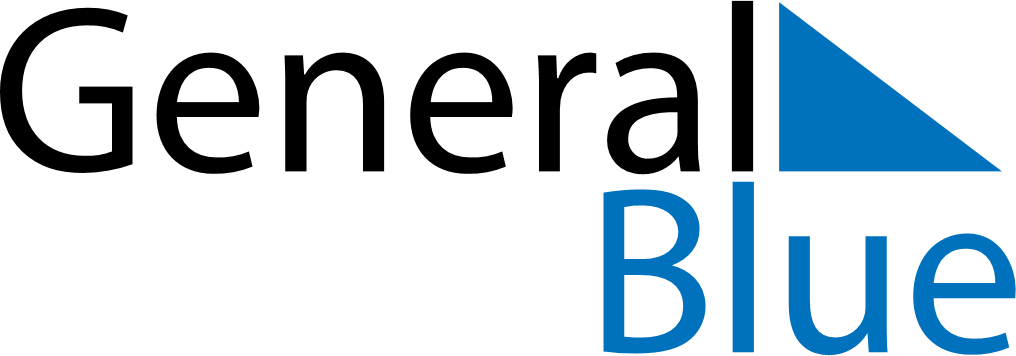 March 2024March 2024March 2024March 2024March 2024March 2024March 2024Pavlodar, KazakhstanPavlodar, KazakhstanPavlodar, KazakhstanPavlodar, KazakhstanPavlodar, KazakhstanPavlodar, KazakhstanPavlodar, KazakhstanSundayMondayMondayTuesdayWednesdayThursdayFridaySaturday12Sunrise: 7:37 AMSunset: 6:30 PMDaylight: 10 hours and 52 minutes.Sunrise: 7:35 AMSunset: 6:32 PMDaylight: 10 hours and 56 minutes.34456789Sunrise: 7:33 AMSunset: 6:34 PMDaylight: 11 hours and 1 minute.Sunrise: 7:31 AMSunset: 6:36 PMDaylight: 11 hours and 5 minutes.Sunrise: 7:31 AMSunset: 6:36 PMDaylight: 11 hours and 5 minutes.Sunrise: 7:29 AMSunset: 6:38 PMDaylight: 11 hours and 9 minutes.Sunrise: 7:26 AMSunset: 6:39 PMDaylight: 11 hours and 13 minutes.Sunrise: 7:24 AMSunset: 6:41 PMDaylight: 11 hours and 17 minutes.Sunrise: 7:22 AMSunset: 6:43 PMDaylight: 11 hours and 21 minutes.Sunrise: 7:19 AMSunset: 6:45 PMDaylight: 11 hours and 25 minutes.1011111213141516Sunrise: 7:17 AMSunset: 6:47 PMDaylight: 11 hours and 29 minutes.Sunrise: 7:15 AMSunset: 6:48 PMDaylight: 11 hours and 33 minutes.Sunrise: 7:15 AMSunset: 6:48 PMDaylight: 11 hours and 33 minutes.Sunrise: 7:13 AMSunset: 6:50 PMDaylight: 11 hours and 37 minutes.Sunrise: 7:10 AMSunset: 6:52 PMDaylight: 11 hours and 41 minutes.Sunrise: 7:08 AMSunset: 6:54 PMDaylight: 11 hours and 45 minutes.Sunrise: 7:06 AMSunset: 6:55 PMDaylight: 11 hours and 49 minutes.Sunrise: 7:03 AMSunset: 6:57 PMDaylight: 11 hours and 54 minutes.1718181920212223Sunrise: 7:01 AMSunset: 6:59 PMDaylight: 11 hours and 58 minutes.Sunrise: 6:59 AMSunset: 7:01 PMDaylight: 12 hours and 2 minutes.Sunrise: 6:59 AMSunset: 7:01 PMDaylight: 12 hours and 2 minutes.Sunrise: 6:56 AMSunset: 7:03 PMDaylight: 12 hours and 6 minutes.Sunrise: 6:54 AMSunset: 7:04 PMDaylight: 12 hours and 10 minutes.Sunrise: 6:52 AMSunset: 7:06 PMDaylight: 12 hours and 14 minutes.Sunrise: 6:49 AMSunset: 7:08 PMDaylight: 12 hours and 18 minutes.Sunrise: 6:47 AMSunset: 7:09 PMDaylight: 12 hours and 22 minutes.2425252627282930Sunrise: 6:45 AMSunset: 7:11 PMDaylight: 12 hours and 26 minutes.Sunrise: 6:42 AMSunset: 7:13 PMDaylight: 12 hours and 30 minutes.Sunrise: 6:42 AMSunset: 7:13 PMDaylight: 12 hours and 30 minutes.Sunrise: 6:40 AMSunset: 7:15 PMDaylight: 12 hours and 34 minutes.Sunrise: 6:37 AMSunset: 7:16 PMDaylight: 12 hours and 38 minutes.Sunrise: 6:35 AMSunset: 7:18 PMDaylight: 12 hours and 43 minutes.Sunrise: 6:33 AMSunset: 7:20 PMDaylight: 12 hours and 47 minutes.Sunrise: 6:30 AMSunset: 7:22 PMDaylight: 12 hours and 51 minutes.31Sunrise: 6:28 AMSunset: 7:23 PMDaylight: 12 hours and 55 minutes.